Publicado en España el 16/12/2020 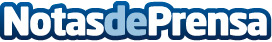 Torcedor de puros propone córner de puros para bodas y eventosFood truck, rincón del fumador o córner de puros, tendencias para las bodas del 2021Datos de contacto:Marta675356409Nota de prensa publicada en: https://www.notasdeprensa.es/torcedor-de-puros-propone-corner-de-puros-para Categorias: Sociedad Entretenimiento Consumo Celebraciones http://www.notasdeprensa.es